«ÄÃ¯ÁzÀÄ£Àß© DZÀj¸ÀÄªÀÅzÀPÉÌ ªÀÄÄ£Àß...!قبل الاحتفال بمولد النبي صلى الله عليه وسلم...!< الكنادي >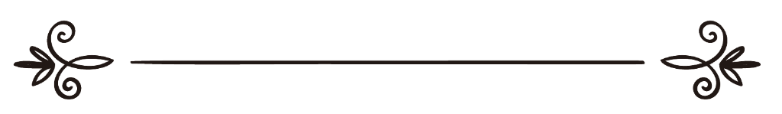 ªÀÄÄºÀªÀÄäzï ºÀAgÀhÄ ¥ÀÅvÀÆÛgÀÄمحمد حمزة البتوري¥Àj²Ã®£É: C§ÄÝ¸Àì¯ÁA PÁn¥À¼Àîمراجعة: عبد السلام كاتيبلا«ÄÃ¯ÁzÀÄ£Àß© DZÀj¸ÀÄªÀÅzÀPÉÌ ªÀÄÄ£Àß...!ªÀÄÄ¸À¯Áä£À ¸ÀºÉÆÃzÀgÀgÉÃ! EzÀÄ gÀ©ÃG¯ï CªÀé¯ï wAUÀ¼ÀÄ. £ÀªÀÄä°è JµÉÆÖÃ ªÀÄA¢ EzÀ£ÀÄß ±ÉæÃµÀ× wAUÀ¼ÉAzÀÄ ¨sÁ«¹, C¥Àj«ÄvÀ UËgÀªÁzÀgÀUÀ¼À£ÀÄß ¤ÃqÀÄvÁÛgÉ. DzÀgÉ wAUÀ¼ÀÄUÀ¼À ±ÉæÃµÀ×vÉAiÀÄ §UÉÎ C¯ÁèºÀÄ vÀD¯Á ºÉÃ¼ÀÄªÀÅzÀÄ »ÃUÉ, ﴿ إِنَّ عِدَّةَ ٱلشُّهُورِ عِندَ ٱللَّهِ ٱثۡنَا عَشَرَ شَهۡرٗا فِي كِتَٰبِ ٱللَّهِ يَوۡمَ خَلَقَ ٱلسَّمَٰوَٰتِ وَٱلۡأَرۡضَ مِنۡهَآ أَرۡبَعَةٌ حُرُمٞۚ ﴾ [التوبة : 36] “DPÁ±ÀUÀ¼À£ÀÄß ªÀÄvÀÄÛ ¨sÀÆ«ÄAiÀÄ£ÀÄß ¸ÀÈ¶Ö¹zÀ ¢£ÀzÀAzÀÄ C¯ÁèºÀÄ zÁR°¹lÖ ¥ÀæPÁgÀ C¯ÁèºÀ£À §½ wAUÀ¼ÀÄUÀ¼À ¸ÀASÉå ºÀ£ÉßgÀqÀÄ. CªÀÅUÀ¼À°è £Á®ÄÌ ¥À«vÀæ wAUÀ¼ÀÄUÀ¼ÀÄ.” [¸ÀÆgÀB CvËÛ§B 36]¸ÀÈ¶ÖAiÀÄ DgÀA¨sÀzÀ¯ÉèÃ C¯ÁèºÀÄ wAUÀ¼ÀÄUÀ¼À£ÀÄß ºÀ£ÉßgÀqÀÄ JAzÀÄ WÉÆÃ¶¹, CªÀÅUÀ¼À°è £Á®ÄÌ wAUÀ¼ÀÄUÀ¼ÀÄ ¥À«vÀæªÉA¢zÁÝ£É. CªÀÅ: gÀd¨ï, zÀÄ¯ïPÀCïzÀ, zÀÄ¯ï»dÓ ªÀÄvÀÄÛ ªÀÄÄºÀgÀæªÀiï. PÀÄgïD£ï ªÀÄvÀÄÛ ¸ÀÄ£ÀßwÛ£À°è gÀªÀÄzÁ£ï, zÀÄ¯ï»dÓ, ªÀÄÄºÀgÀæªÀiï ªÀÄÄAvÁzÀ wAUÀ¼ÀÄUÀ¼À ±ÉæÃµÀ×vÉ ªÀÄvÀÄÛ ¥ÁæªÀÄÄRåvÉUÀ¼À ¥Àæ¸ÁÛ¥À«zÉ. DzÀgÉ ¥ÀæªÁ¢ ªÀÄÄºÀªÀÄäzï() ºÀÄnÖzÀgÉAzÀÄ £ÀA§¯ÁUÀÄªÀ gÀ©ÃG¯ï CªÀé¯ï wAUÀ¼À §UÉÎ PÀÄgïD¤£À¯ÉÆèÃ, ¸ÀÄ£ÀßwÛ£À¯ÉÆèÃ AiÀiÁªÀÅzÉÃ ¥Àæ¸ÁÛ¥À §A¢®è. ªÀiÁvÀæªÀ®è, ¥ÀæªÁ¢()gÀªÀgÀÄ AiÀiÁªÀ wAUÀ¼À AiÀiÁªÀ ¢£ÀzÀ°è ºÀÄnÖzÀgÀÄ JA§ §UÉÎ EwºÁ¸ÀPÁgÀgÀ°è ©ü£ÀßªÀÄvÀ«zÉ. gÀ©ÃG¯ï CªÀé¯ï wAUÀ¼ÀÄ JAzÀÄ ºÉÃ¼ÀÄªÀªÀgÀ®Æè PÀÆqÀ CzÀÄ 12£ÉÃ ¢£À, 9£ÉÃ ¢£À, 8£ÉÃ ¢£À JA§ «©ü£Àß C©ü¥ÁæAiÀÄUÀ½ªÉ.¥ÀæªÁ¢()gÀªÀgÀÄ ºÀÄnÖzÀÄÝ gÀ©ÃG¯ï CªÀé¯ï wAUÀ¼À 8gÀ¯ÉÆèÃ, 9gÀ¯ÉÆèÃ, 12gÀ¯ÉÆèÃ, ¨ÉÃgÉ AiÀiÁªÀÅzÉÆÃ wAUÀ¼À¯ÉÆèÃ DVgÀ°. E°è ¸ÀªÀÄ¸Éå CzÀ®è. E°è GzÀã«¸ÀÄªÀ ¥Àæ±Éß ¥ÀæªÁ¢()gÀªÀgÀ d£Àä¢£ÀzÀ ºÉ¸ÀgÀ°è ¸ÀAvÉÆÃµÀPÀÆl ºÀ«ÄäPÉÆ¼Àî§ºÀÄzÉÃ? ¸ÀAvÉÆÃµÀ «¤ªÀÄAiÀÄ ªÀiÁqÀ§ºÀÄzÉÃ? ¨sÉÆÃd£ÀPÀÆl K¥Àðr¸À§ºÀÄzÉÃ? ¸ÀÄUÀAzsÀzÀÈªÀå ºÀaÑ ºÉÆ¸À ¢j¸ÀÄ, ¥ÉÇÃµÁPÀÄ zsÀj¸À§ºÀÄzÉÃ? EvÀgÀ ¢£ÀQÌAvÀ ºÉZÀÄÑ PÀÄgïD£ï ¥ÁgÁAiÀÄt ªÀiÁqÀ§ºÀÄzÉÃ? ¥ÀæªÁ¢()gÀ ºÉ¸ÀgÀ°è AiÀiÁªÁUÀ®Æ ºÉÃ¼ÀzÀ ºÉZÀÄÑªÀj ¸Àé¯ÁvïUÀ¼À£ÀÄß ºÉÃ¼À§ºÀÄzÉÃ? UÁ£ÀªÉÄÃ¼ÀUÀ¼À£ÀÄß, ¸ÁA¸ÀÌøwPÀ PÁAiÀÄðPÀæªÀÄUÀ¼À£ÀÄß ºÀ«ÄäPÉÆ¼Àî§ºÀÄzÉÃ? ¥ÀæªÁ¢()gÀªÀgÀ ªÀiË°zï VÃvÉ ¥ÁgÁAiÀÄt ªÀiÁqÀ§ºÀÄzÉÃ? ¥ÀæªÁ¢()gÀªÀgÀ d£Àä¢£ÀzÀAzÀÄ «±ÉÃµÀªÁV EAvÀºÀ PÀÈvÀåUÀ¼À£ÀÄß ªÀiÁqÀ§ºÀÄzÉÃ JA§ÄzÀÄ E°è GzÀã«¸ÀÄªÀ ¥Àæ±Éß. EzÀ£ÀÄß M§â ªÀÄÄ¸À¯Áä£À£À°è PÉÃ½zÀgÉ, CzÀgÀ°è vÀ¥ÉàÃ£ÀÄ? JAzÀÄ vÀlÖ£É GvÀÛj¸À§ºÀÄzÀÄ. DzÀgÉ F GvÀÛgÀ ¸ÀjAiÉÄÃ JA§ §UÉÎ £ÁªÀÅ aAw¸À¨ÉÃPÁVzÉ. PÁgÀt...1.	ªÀÄÄ¸À¯Áä£ÀgÁzÀ £ÀªÀÄä L»PÀ C¨sÀÄåzÀAiÀÄPÉÌ, K½UÉUÉ, ¥ÁgÀwæPÀ AiÀÄ±À¸ÀÄì ªÀÄvÀÄÛ AiÉÆÃUÀPÉëÃªÀÄPÉÌ £ÀªÀÄUÉ ¨ÉÃPÁVgÀÄªÀÅzÀÄ JgÀqÀÄ ªÀÄÆ®¨sÀÆvÀ ªÀ¸ÀÄÛUÀ¼ÀÄ ªÀiÁvÀæ. MAzÀÄ, C¯ÁèºÀ£À UÀæAxÀªÁzÀ PÀÄgïD£ï. E£ÉÆßAzÀÄ, ¥ÀæªÁ¢()gÀªÀgÀÄ vÉÆÃj¹PÉÆlÖ ¸ÀÄ£Àßvï. F «µÀAiÀÄzÀ §UÉÎ ¥ÀæªÁ¢()gÀªÀgÀ DeÉÕ »ÃVzÉ, {تَرَكْتُ فِيكُمْ أَمْرَيْنِ، لَنْ تَضِلُّوا مَا تَمَسَّكْتُمْ بِهِمَا، كِتَابَ اللَّهِ وَسُنَّةَ نَبِيِّهِ} رواه المالك في الموطأ“£Á£ÀÄ ¤ªÀÄä°è JgÀqÀÄ ªÀ¸ÀÄÛUÀ¼À£ÀÄß ©lÖUÀ®ÄwÛzÉÝÃ£É. CªÉgÀqÀ£ÀÄß ©VAiÀiÁV »rzÀÄPÉÆAqÀgÉ ¤ÃªÀÅ AiÀiÁªÀwÛUÀÆ ¥ÀxÀ¨sÀæµÀÖgÁUÀ¯Ájj. MAzÀÄ C¯ÁèºÀ£À UÀæAxÀ. E£ÉÆßAzÀÄ £À£Àß ¸ÀÄ£Àßvï.” [ªÀÄÄªÀvÀÛ ªÀiÁ°Pï] M§â ªÀÄÄ¸À¯Áä£À¤UÉ ¨ÉÃPÁzÀ ªÀiÁUÀðzÀ±Àð£À ªÀÄvÀÄÛ ªÀiÁUÀðzÀ±ÀðPÀ vÀvÀéUÀ½gÀÄªÀÅzÀÄ PÀÄgïD£ï ªÀÄvÀÄÛ ¸ÀÄ£ÀßwÛ£À°è ªÀiÁvÀæªÉAzÀÄ F ºÀ¢Ã¹£À°è ¸ÀàµÀÖ«zÉ.2.	E¸ÁèA MAzÀÄ ¨sÀwðAiÀiÁzÀ (¥Àj¥ÀÇtðªÁzÀ) zsÀªÀÄð ºËzÉÆÃ C®èªÉÇÃ? E¸ÁèA zsÀªÀÄð ¨sÀwðAiÀiÁzÀ zsÀªÀÄð ºËzÁzÀgÉ CzÀPÉÌ ¸ÉÃ¥ÀðqÉ ªÀÄvÀÄÛ PÀrvÀUÀ¼À CUÀvÀåªÀÅAmÉÃ? F ¥Àæ±ÉßUÉ ¸ÀªÀð ªÀÄÄ¸À¯Áä£ÀgÀÄ ¤ÃqÀÄªÀ GvÀÛgÀ, E¸ÁèA MAzÀÄ ¥Àj¥ÀÇtð zsÀªÀÄð. CzÀPÉÌ AiÀiÁªÀÅzÉÃ ¸ÉÃ¥ÀðqÉ CxÀªÁ PÀrvÀUÀ¼À CUÀvÀå ¸Àé®àªÀÇ E®è JAzÀÄ. F «µÀAiÀÄzÀ §UÉÎ C¯ÁèºÀÄ vÀD¯Á ºÉÃ¼ÀÄªÀÅzÀÄ »ÃUÉ, ﴿ ٱلۡيَوۡمَ أَكۡمَلۡتُ لَكُمۡ دِينَكُمۡ وَأَتۡمَمۡتُ عَلَيۡكُمۡ نِعۡمَتِي وَرَضِيتُ لَكُمُ ٱلۡإِسۡلَٰمَ دِينٗاۚ ﴾ [المائدة : 3] “EAzÀÄ £Á£ÀÄ ¤ªÀÄUÉ ¤ªÀÄä zsÀªÀÄðªÀ£ÀÄß ¨sÀwð (¥ÀÇtð) ªÀiÁrzÉ£ÀÄ, ¤ªÀÄä ªÉÄÃ¯É £À£Àß C£ÀÄUÀæºÀªÀ£ÀÄß ¥ÀÇtðUÉÆ½¹zÉ£ÀÄ ªÀÄvÀÄÛ E¸ÁèªÀÄ£ÀÄß ¤ªÀÄUÉ MAzÀÄ zsÀªÀÄð DV vÀÈ¦Û¥ÀnÖgÀÄªÉ£ÀÄ.” [¸ÀÆgÀB C¯ïªÀiÁEzÀB 3]¨sÀwð JAzÀgÉ GzÁºÀgÀuÉUÉ, MAzÀÄ ¯ÉÆÃlªÀ£ÀÄß ¨sÀwð J£ÀÄßªÀÅzÀÄ, D ¯ÉÆÃlzÀ°è E£ÀÄß MAzÉÃ MAzÀÄ ©AzÀÄ ¤Ãj£À CUÀvÀå«®èzÀ jÃwAiÀÄ°è CzÀÄ vÀÄA©zÁUÀ ªÀiÁvÀæ. MA§vÀÄÛ gÀÆ¥Á¬Ä vÉÆA§vÉÆÛA§vÀÄÛ ¥ÉÊ¸ÉAiÀÄ£ÀÄß ¨sÀwð ºÀvÀÄÛ gÀÆ¥Á¬Ä JAzÀÄ ºÉÃ¼À®Ä ¸ÁzsÀå«®è. ¨sÀwð ºÀvÀÄÛ gÀÆ¥Á¬Ä DUÀ®Ä CzÀPÉÌ MAzÀÄ ¥ÉÊ¸É ¸ÉÃj¸À¨ÉÃPÀÄ. E¸ÁèA zsÀªÀÄðªÀÅ ¥ÀæªÁ¢()gÀªÀgÀ PÁ®zÀ¯ÉèÃ ¨sÀwðAiÀiÁVzÉ. CAzÀgÉ E£ÀÄß CzÀPÉÌ K£ÉÃ ¸ÉÃj¹zÀgÀÆ CzÀÄ D zsÀªÀÄð¢AzÀ ºÉÆgÀUÀÄ½AiÀÄÄvÀÛzÉAiÉÄÃ «£Á CzÀgÉÆ¼ÀUÉ ¸ÉÃgÀÄªÀÅ¢®è.3.	¥ÀæªÁ¢()gÀªÀgÀÄ ¸ÀvÀÌªÀÄð ªÀÄvÀÄÛ ¥ÀÅtåPÀªÀÄðUÀ¼À£ÀÄß £ÀªÀÄUÉ ¥ÀÇtðªÁV «ªÀj¹ PÉÆnÖzÁÝgÉÆÃ E®èªÉÇÃ? F ¥Àæ±ÉßUÉ GvÀÛgÀªÀ£ÀÄß PÀAqÀÄºÀÄqÀÄPÀ®Ä ¥ÀæªÁ¢()gÀªÀgÀ F ºÀ¢Ã¸ïUÀ¼À£ÀÄß UÀªÀÄ£À«lÄÖ N¢j, {إِنَّهُ لَمْ يَكُنْ نَبِيٌّ قَبْلِي ، إِلَّا كَانَ حَقًّا عَلَيْهِ أَنْ يَدُلَّ أُمَّتَهُ عَلَى خَيْرِ مَا يَعْلَمُهُ لَهُمْ ، وَيُنْذِرَهُمْ شَرَّ مَا يَعْلَمُهُ لَهُمْ } رواه مسلم“£À£ÀVAvÀ ªÀÄÄAZÉ AiÀiÁªÉ®è ¥ÀæªÁ¢UÀ¼ÀÄ §A¢zÀÝgÉÆÃ CªÀgÉ®ègÀÆ, vÀªÀÄä ¸ÀªÀÄÄzÁAiÀÄPÉÌ AiÀiÁªÀÅzÉ®è M¼ÉîAiÀÄzÉAzÀÄ CªÀgÀÄ CjwzÀÝgÉÆÃ CzÀ£ÀÄß DeÁÕ¦¸ÀÄªÀÅzÀÄ ªÀÄvÀÄÛ vÀªÀÄä ¸ÀªÀÄÄzÁAiÀÄPÉÌ AiÀiÁªÀÅzÉ®è PÉlÖzÉAzÀÄ CªÀgÀÄ CjwzÀÝgÉÆÃ CzÀ£ÀÄß «gÉÆÃ¢ü¸ÀÄªÀÅzÀÄ CªÀgÉ®ègÀ PÀqÁØAiÀÄ PÀvÀðªÀåªÁVzÉ.” [¸À»Ãºï ªÀÄÄ¹èA]¥ÀæªÁ¢()gÀªÀgÀÄ E£ÉÆßAzÀÄ ºÀ¢Ã¹£À°è ºÉÃ½zÀgÀÄ, {مَا تَرَكْتُ شَيْئًا يُقَرِّبُكُمْ إِلَى اللَّهِ إِلَّا وَقَدْ أَمَرْتُكُمْ بِهِ ، وَمَا تَرْكُتُ شَيْئًا يُبْعِدُكُمْ عَنِ اللَّهِ إِلَّا وَقَدْ نَهَيْتُكُمْ عَنْهُ} رواه الطبراني بسند صحيح“¤ªÀÄä£ÀÄß C¯ÁèºÀ£À PÀqÉUÉ ºÀwÛgÀUÉÆ½¸ÀÄªÀ AiÀiÁªÀÅzÉÃ M½vÀ£ÀÆß £Á£ÀÄ ¤ªÀÄUÉ DeÁÕ¦¸ÀzÉ ©lÄÖ©nÖ®è. ¤ªÀÄä£ÀÄß C¯ÁèºÀ¤AzÀ zÀÆgÀ ªÀiÁqÀÄªÀ AiÀiÁªÀÅzÉÃ PÉqÀÄPÀ£ÀÆß £Á£ÀÄ ¤ªÀÄUÉ «gÉÆÃ¢ü¸ÀzÉ ©lÄÖ©nÖ®è.” [CvÀÛ§gÁ¤Ã]ªÀÄÆgÀ£ÉÃ ºÀ¢Ã¹£À°è ºÀgÀhÄævï C§ÆzÀgïæ() ºÉÃ¼ÀÄvÁÛgÉ, {لَقَدْ تَرَكَنَا مُحَمَّدٌ صَلَّى اللَّهُ عَلَيْهِ وَسَلَّمَ ، وَمَا يُحَرِّكُ طَائِرٌ جَنَاحَيْهِ فِي السَّمَاءِ إِلَّا ذَكَرَنَا مِنْهُ عِلْمًا} رواه أحمد“DPÁ±ÀzÀ°è gÉPÉÌUÀ¼À£ÀÄß §rAiÀÄÄvÁÛ ºÁgÁqÀÄªÀ ºÀQÌAiÀÄ°è £ÀªÀÄUÉ zsÁ«ÄðPÀªÁV CªÀ±ÀåPÀªÁzÀ AiÀiÁªÀÅzÉÃ «µÀAiÀÄ«zÀÝgÉ CzÀ£ÀÄß PÀÆqÀ £ÀªÀÄUÉ w½¹PÉÆqÀzÉ ¥ÀæªÁ¢()gÀªÀgÀÄ £ÀªÀÄä£ÀÄß ©lÖUÀ®°®è.” [ªÀÄÄ¸Àßzï CºÀäzï]ªÉÄÃ°£À ªÀÄÆgÀÄ ºÀ¢Ã¸ÀÄUÀ½AzÀ w½zÀÄ§gÀÄªÀ ¥ÀæPÁgÀ ¸ÀvÀÌªÀÄð ªÀÄvÀÄÛ ¥ÀÅtåPÀªÀÄðªÉAzÀÄ PÀgÉAiÀÄ§ºÀÄzÁzÀ AiÀiÁªÀÅzÉ®è F ¨sÀÆ«ÄAiÀÄ°è EzÉAiÉÆÃ CªÉ®èªÀ£ÀÆß ¥ÀæªÁ¢()gÀªÀgÀÄ £ÀªÀÄUÉ PÀ°¹PÉÆmÉÖÃ £À«ÄäAzÀ «zÁAiÀÄ PÉÆÃjzÁÝgÉ. J®è «zsÀ zÀÄµÀÌªÀÄð ªÀÄvÀÄÛ PÉlÖPÀªÀÄðUÀ¼À §UÉÎAiÀÄÆ CªÀgÀÄ £ÀªÀÄUÉ JZÀÑjPÉ PÉÆnÖzÁÝgÉ. FUÀ E°è GzÀãªÀªÁUÀÄªÀ ¥Àæ±Éß, “¥ÀæªÁ¢ d£Àä¢£ÁZÀgÀuÉ” CxÀªÁ “«ÄÃ¯ÁzÀÄ£Àß©” JA§ ºÉ¸ÀgÀ°è ªÀÄÄ¸À¯Áä£ÀgÀÄ ªÀiÁqÀÄªÀ PÀÈvÀåUÀ¼ÀÄ ¸ÀvÀÌªÀÄð ªÀÄvÀÄÛ ¥ÀÅtåPÀªÀÄð ºËzÉÆÃ C®èªÉÇÃ? F PÀÈvÀåUÀ¼ÀÄ ¸ÀvÀÌªÀÄð ªÀÄvÀÄÛ ¥ÀÅtåPÀªÀÄð C®èªÉAzÁzÀgÉ CªÀ£ÀÄß ªÀiÁqÀÄªÀÅzÀÄ ªÀåxÀð. ªÀiÁvÀæªÀ®è, ¸ÀªÀÄAiÀÄºÁ¼ÀÄ, C£ÁªÀ±ÀåPÀ zsÀ£À¥ÉÇÃ®Ä.E£ÀÄß CªÀÅ ¸ÀvÀÌªÀÄð ªÀÄvÀÄÛ ¥ÀÅtåPÀªÀÄðUÀ¼ÁVzÀÝgÉ ¥ÀæªÁ¢()gÀªÀgÀÄ CªÀÅUÀ¼À£ÀÄß ªÀiÁqÀÄªÀAvÉ ºÉÃ¼ÀÄwÛzÀÝgÉÆÃ E®èªÉÇÃ? RArvÀ ºÉÃ¼ÀÄwÛzÀÝgÀÄ. PÁgÀt, ¸ÀvÀÌªÀÄð ªÀÄvÀÄÛ ¥ÀÅtåPÀªÀÄðUÀ¼À°è MAzÀ£ÀÆß ©qÀzÉ ¥ÀÇtðªÁV w½¹PÉÆlÖ §½PÀªÉÃ CªÀgÀÄ £À«ÄäAzÀ ªÀÄgÉAiÀiÁVzÁÝgÉ. DzÀgÉ «µÁzÀPÀgÀ ¸ÀAUÀwAiÉÄÃ£ÉAzÀgÉ, £ÁªÀÅ PÀÄgïD¤£À PÀqÉUÉ ªÀÄvÀÄÛ ¥ÀæªÁ¢()gÀªÀgÀ ºÀ¢Ã¸ÀÄUÀ¼À PÀqÉUÉ wgÀÄVzÀgÉ «ÄÃ¯ÁzÀÄ£Àß© DZÀgÀuÉUÉ AiÀiÁªÀÅzÉÃ DzsÁgÀªÀ£ÀÆß PÁtÄªÀÅ¢®è. ªÀiÁvÀæªÀ®è, SÉÊgÀÄ¯ï PÀÄgÀÆ£ï JAzÀÄ PÀgÉAiÀÄ¯ÁUÀÄªÀ ªÉÆzÀ® ªÀÄÆgÀÄ vÀ¯ÉªÀiÁgÀÄUÀ¼À d£ÀgÁzÀ ¸ÀºÁ¨ÁUÀ¼ÀÄ, vÁ©H£ïUÀ¼ÀÄ ªÀÄvÀÄÛ vÀ§GvÁÛ©F£ïUÀ¼ÀÄ «ÄÃ¯ÁzÀÄ£Àß© DZÀgÀuÉ ªÀiÁrzÁÝV £ÀªÀÄUÉ AiÀiÁªÀÅzÉÃ ¥ÀÅgÁªÉ ¹UÀÄªÀÅ¢®è. ºÁUÁzÀgÉ «ÄÃ¯ÁzÀÄ£Àß© DZÀgÀuÉ DgÀA¨sÀªÁzÀzÀÄÝ AiÀiÁªÁUÀ?Ff¦Ö£À ªÀÄÄ¦üÛÃ DVzÀÝ C¯ÁèªÀiÁ ªÀÄÄºÀªÀÄäzï §TÃvï ºÀ£À¦üÃ() vÀªÀÄä ‘CºÀì£ÀÄ¯ï PÀ¯ÁA ¦üÃªÀiÁ AiÀÄvÀC®èPÀÄ ©¸ÀÄì£Àßw ªÀ¯ï©zïCw «Ä£À¯ï CºÁÌA’ JA§ UÀæAxÀzÀ ¥ÀÅl 44-45gÀ°è ºÉÃ¼ÀÄvÁÛgÉ, إِنَّ أَوَّلَ مَنْ أَحْدَثَهَا بِالْقَاهِرَةِ الْخُلَفَاءُ الْفَاطِمِيُّونَ ، وَأَوَّلُهُمْ الْمُعِزُّ لِدِينِ اللَّهِ ، تَوَجَّهَ مِنَ الْمَغْرِبِ إِلَى مِصْرَ فِي شَوَّالٍ سَنَةَ 361 هــ ، فَوَصَلَ إِلَى ثَغْرِ اسْكَنْدَرِيَّةِ فِي شَعْبَانَ سَنَةَ 362 هــ ، وَدَخَلَ الْقَاهِرَةَ لِسَبْعٍ خَلَوْنَ مِنْ شَهْرِ رَمَضَانَ فِي تِلْكَ السَّنَةِ ، فَابْتَدَعُوا سِتَّةَ مَوَالِدَ: الْمَوْلِدُ النَّبَوِيُّ، وَمَوْلِدُ أَمِيرِ الْمُؤْمِنِينَ عَلِيِّ بْنِ أَبِي طَالِبٍ، وَمَوْلِدُ السَّيِّدَةِ فَاطِمَةَ الزَّهْرَاءِ، وَمَوْلِدُ الْحَسَنِ، وَمَوْلِدُ الْحُسَيْنِ، وَمَوْلِدُ الْخَلِيفَةِ الْحَاضِرِ، وَبَقِيَتْ هَذِهِ الْمَوَالِدُ عَلَى رُسُومِهَا إِلَى أَنْ أَبْطَلَهَا الْأَفْضَلُ بْنُ أَمِيرِ الْجُيُوشِ... [أحسن الكلام فيما يتعلق بالسنة والبدعة من الأحكام للعلامة محمد بخيت الحنفي ص 44-45]“PÉÊgÉÆÃzÀ°è «ÄÃ¯ÁzÀÄ£Àß©AiÀÄ£ÀÄß ªÉÆvÀÛªÉÆzÀ®Ä ¥ÁægÀA¨sÀ ªÀiÁrzÀÄÝ R°Ã¥sÀgÁVzÀÝ ¥sÁw«ÄÃ ²AiÀiÁUÀ¼ÀÄ. CªÀgÀ°è ªÉÆzÀ®£ÉAiÀÄªÀ£ÁzÀ C¯ïªÀÄÄEgÀhiïÔ »dj ±ÀPÉ 361 ±ÀªÁé¯ï wAUÀ¼À°è ªÉÆgÉÆPÉÆÌÃ¢AzÀ Ff¦ÖUÉ zÀAqÉwÛ §AzÀÄ »dj ±ÀPÉ 362 ±ÀCï¨Á£ï wAUÀ¼À°è C¯ÉPÁìAræAiÀiÁ vÀ®Ä¦zÀ. C°èAzÀ DvÀ gÀªÀÄzÁ£ï wAUÀ¼À K¼À£ÉÃ ¢£À PÉÊgÉÆÃ ¥ÀæªÉÃ±À ªÀiÁrzÀ. FvÀ£À PÁ®WÀlÖzÀ°è C£ÉÃPÀ ºÉÆ¸À «ÄÃ¯ÁzïUÀ¼ÀÄ ¥ÁægÀA¨sÀªÁzÀªÀÅ. «ÄÃ¯ÁzÀÄ£Àß©, «ÄÃ¯Ázï C°Ã, «ÄÃ¯Ázï ¥sÁwªÀÄ, «ÄÃ¯Ázï ºÀ¸À£ï, «ÄÃ¯Ázï ºÀÄ¸ÉÊ£ï ªÀÄvÀÄÛ DqÀ½zÀ°ègÀÄªÀ R°Ã¥sÀgÀ «ÄÃ¯Ázï. F J¯Áè «ÄÃ¯ÁzïUÀ¼ÀÄ (d£Àä¢£ÀUÀ¼ÀÄ) CªÀÅUÀ¼À jÃw jªÁdÄ ªÀÄvÀÄÛ PÀlÄÖ¥ÁqÀÄUÀ¼ÉÆA¢UÉ DZÀgÀuÉAiÀÄ°èzÀÝªÀÅ. PÉÆ£ÉUÉ C¥sÀÔ¯ï ©£ï C«ÄÃj¯ï dÄAiÀÄÆ±ï JA§ ªÀåQÛ EªÉ®èªÀ£ÀÆß PÉÆ£ÉUÉÆ½¹zÀ”.£ÀAvÀgÀ F «ÄÃ¯Ázï DZÀgÀuÉAiÀÄ£ÀÄß GªÀÄgï ©£ï ªÀÄÄºÀªÀÄäzï JA§ ªÀåQÛ ªÀÄÆ¸ÀÄ¯ï ªÀÄvÀÄÛ EgÁ£ï£À°è ¥ÁægÀA¨sÀ ªÀiÁrzÀgÀÄ. E§ð¯ï ¥ÁæAvÀåzÀ ¨ÁzÀ±ÀºÀ ªÀÄÄgÀhÄ¥sÀágÀÄ¢ÝÃ£ï JA¨ÁvÀ «ÄÃ¯Ázï DZÀgÀuÉAiÀÄ£ÀÄß CzÀÆÝj¬ÄAzÀ ºÀ«ÄäPÉÆ¼ÀîvÉÆqÀVzÀgÀÄ. DzÀgÉ ºÁ¸Áå¸ÀàzÀ ¸ÀAUÀwAiÉÄÃ£ÉAzÀgÉ, ¥sÁw«ÄÃ ²AiÀiÁUÀ¼ÀÄ DgÀÄ «ÄÃ¯ÁzïUÀ¼À£ÀÄß ¥ÁægÀA¨sÀ ªÀiÁrzÀÝgÀÄ. DzÀgÉ EªÀvÀÄÛ ªÀÄÄ¸À¯Áä£ÀgÀ MAzÀÄ zÉÆqÀØ UÀÄA¥ÀÅ D DgÀÄ ²AiÀiÁ DZÀgÀuÉUÀ¼À°è LzÀ£ÀÄß wgÀ¸ÀÌj¹, PÉÃªÀ® «ÄÃ¯ÁzÀÄ£Àß©AiÀÄ£ÀÄß ªÀiÁvÀæ ¹éÃPÀj¹ ¥ÀæªÁ¢¥ÉæÃªÀÄzÀ ºÉ¸ÀgÀ°è CzÀ£ÀÄß DZÀj¸ÀÄwÛzÁÝgÉ. CzÀ£ÀÄß ¸ÀªÀÄyð¸À®Ä CªÀgÀ ªÀÄÄRAqÀgÀÄ PÀtÂÚUÉ JuÉÚ ºÀaÑ ¥ÀÅgÁªÉUÀ¼À£ÀÄß ¸ÀA±ÉÆÃ¢ü¸ÀÄwÛzÁÝgÉ!MnÖ£À°è, «ÄÃ¯ÁzÀÄ£Àß© ¥sÁw«ÄÃ ²AiÀiÁUÀ¼ÀÄ ¥ÁægÀA¨sÀ ªÀiÁrzÀ DgÀÄ «ÄÃ¯ÁzïUÀ¼À¯ÉÆèAzÀÄ. EzÀÄ ¥ÁægÀA¨sÀªÁzÀzÀÄÝ ¥ÀæªÁ¢()gÀªÀgÀ ¤zsÀ£Á£ÀAvÀgÀ ¸ÀÄªÀiÁgÀÄ ªÀÄÄ£ÀÆßgÀÄ ªÀµÀðUÀ¼À §½PÀ. EzÀ£ÀÄß £ÁªÀÅ ©zïCvï JAzÀÄ PÀgÉAiÀÄÄªÀÅzÀÄ KPÉAzÀgÉ, SÉÊgÀÄ¯ï PÀÄgÀÆ£ï JA§ ºÉ¸Àj£À ªÀÄÆgÀÄ vÀ¯ÉªÀiÁgÀÄUÀ¼À°è AiÀiÁgÀÆ EzÀ£ÀÄß DZÀj¹®è. ¥ÀæªÁ¢()gÀªÀgÀ d£Àä¢£ÀzÀ ºÉ¸ÀgÀ°è DZÀj¸À¯ÁUÀÄªÀ F PÁAiÀÄðPÀæªÀÄPÉÌ RÄzÀÄÝ ¥ÀæªÁ¢AiÀÄªÀgÀzÉÝÃ CAVÃPÁgÀ«®è. ¥ÀæªÁ¢vÀé ®¨sÀåªÁzÀ §½PÀ ¥ÀæªÁ¢()gÀªÀgÀÄ 23 ªÀµÀð §zÀÄQzÀÝgÀÄ. DzÀgÀÆ CªÀgÀÄ ªÀiÁw£À ªÀÄÆ®PÀªÉÇÃ, ¥ÀæªÀÈwÛAiÀÄ ªÀÄÆ®PÀªÉÇÃ, ¸ÀÆZÀ£ÉAiÀÄ ªÀÄÆ®PÀªÉÇÃ MªÉÄäAiÀÄÆ EzÀ£ÀÄß DZÀj¸À®Ä ¸ÀºÁ¨ÁUÀ¼ÉÆqÀ£É ºÉÃ½®è. ¥ÀæªÁ¢()gÀªÀgÀ ¤zsÀ£Á£ÀAvÀgÀ C§Æ §PÀgï()gÀªÀgÀ DqÀ½vÀzÀ°è JgÀqÀÄ ¸Áj gÀ©ÃG¯ï CªÀé¯ï wAUÀ¼ÀÄ §AvÀÄ. CªÀgÀ £ÀAvÀgÀ GªÀÄgï()gÀªÀgÀ DqÀ½vÀPÁ®zÀ°è ºÀ£ÉÆßAzÀÄ ¸Áj gÀ©ÃG¯ï CªÀé¯ï wAUÀ¼ÀÄ §AvÀÄ. G¸Áä£ï()gÀªÀgÀ DqÀ½vÀPÁ®zÀ°è 12 ¸Áj §AvÀÄ. C°Ã()gÀªÀgÀ DqÀ½vÀPÁ®zÀ°è 5 ¸Áj §AvÀÄ. ªÀÄÄD«AiÀiÁ()gÀªÀgÀ DqÀ½vÀPÁ®zÀ°è 20 ¸Áj §AvÀÄ. ¸ÀºÁ¨ÁUÀ¼À°è PÉÆ£ÉAiÀÄzÁV ¤zsÀ£ÀgÁzÀ C§Æ vÀÄ¥sÉÊ¯ï() ªÀÄgÀtzÀ vÀ£ÀPÀ ºÀ®ªÁgÀÄ ¨Áj gÀ©ÃG¯ï CªÀé¯ï wAUÀ¼ÀÄ §AvÀÄ. DzÀgÀÆ ¸ÀºÁ¨ÁUÀ¼À°è PÀ¤µÀ× M§âgÀÆ F ¢£ÀªÀ£ÀÄß DZÀj¸ÀÄªÀÅzÁUÀ° EzÀPÉÌ ¥ÁæªÀÄÄRåvÉ ¤ÃqÀÄªÀÅzÁUÀ° ªÀiÁqÀ°®è.CzÉÃ jÃw EªÀiÁA C§Æ ºÀ¤Ã¥sÀ, EªÀiÁA ªÀiÁ°Pï, EªÀiÁA C±Áê¦üF, EªÀiÁA CºÀäzï E¨ïß ºÀA§¯ï ªÀÄÄAvÁzÀªÀgÀ fÃ«vÀ PÁ®zÀ°è C£ÉÃPÀ ¨Áj F ¢£À §AzÀgÀÆ, CªÀgÀ°è AiÀiÁgÀÆ «ÄÃ¯ÁzÀÄ£Àß© DZÀj¸À°®è. CzÀPÉÌ ¥ÁæªÀÄÄRåvÉAiÀÄ£ÀÆß PÀ°à¸À°®è. K£ÀÄ? EªÀjUÉ ¥ÀæªÁ¢()gÀªÀgÀ°è ¦æÃw¬ÄgÀ°®èªÉÃ? DzÀgÀÆ EªÀgÉÃPÉ CzÀ£ÀÄß DZÀj¸À°®è? EªÀgÀ PÁ¯Á£ÀAvÀgÀ zÉÆqÀØ zÉÆqÀØ ºÀ¢Ã¸ï «zÁéA¸ÀgÀÄ ªÀÄvÀÄÛ PÀªÀÄð±Á¸ÀÛçdÕgÀÄ §AzÀgÀÄ. CªÀgÀÆ PÀÆqÀ EzÀPÉÌ ¥ÁæªÀÄÄRåvÉ ¤ÃqÀ°®è. vÀªÀÄä UÀæAxÀUÀ¼À°è «ÄÃ¯ÁzÀÄ£Àß© DZÀj¸ÀÄªÀ «zsÁ£ÀzÀ §UÉÎ ¥Àæ¸ÁÛ¥ÀªÉwÛ®è. AiÀiÁPÉ? EzÀPÉÌ PÁgÀtªÉÃ£ÉAzÀgÉ, F DZÀgÀuÉUÉ E¸ÁèA zsÀªÀÄðzÉÆA¢UÉ AiÀiÁªÀÅzÉÃ ¸ÀA§AzsÀ«®è. MAzÀÄ ªÉÃ¼É F DZÀgÀuÉUÉ E¸ÁèA zsÀªÀÄðzÉÆA¢UÉ ¸ÀA§AzsÀ«gÀÄwÛzÀÝgÉ RÄzÀÄÝ ¥ÀæªÁ¢AiÀÄªÀgÉÃ EzÀ£ÀÄß DZÀj¸ÀÄªÀAvÉ ºÉÃ¼ÀÄwÛzÀÝgÀÄ. E¸Áè«Ä£ÉÆA¢UÉ ¸ÀA§AzsÀ«gÀÄªÀ gÀAgÀhiÁ£ï, §QæÃzï ªÉÆzÀ¯ÁzÀ ºÀ§âUÀ¼ÀAvÉ, ¸ÀºÁ¨ÁUÀ¼ÀÄ, EªÀiÁAUÀ¼ÀÄ, ºÀ¢Ã¸ï «zÁéA¸ÀgÀÄ, PÀªÀÄð±Á¸ÀÛçdÕgÀÄ ªÀÄÄAvÁzÀ J®ègÀÆ EzÀ£ÀÄß ±ÀÈzÉÞ¬ÄAzÀ DZÀj¸ÀÄwÛzÀÝgÀÄ. DZÀj¸ÀÄªÀ «¢ü«zsÁ£ÀUÀ¼À£ÀÄß w½¹PÉÆqÀÄwÛzÀÝgÀÄ. DzÀgÉ E¸ÁèA zsÀªÀÄð FUÁUÀ¯ÉÃ ¨sÀwðAiÀiÁVgÀÄªÀÅzÀjAzÀ F DZÀgÀuÉAiÀÄ£ÀÄß CzÀgÉÆ¼ÀUÉ vÀÄgÀÄQ¸À®Ä ¸ÁzsÀå«®è. PÁgÀt, CzÀgÉÆ¼ÀUÉ EzÀPÉÌ ¸ÀÜ¼ÀªÉÃ E®è!¥ÀæªÁ¢()gÀªÀgÀÄ ºÉÃ½zÀgÀÄ, { مَنْ عَمِلَ عَمَلًا لَيْسَ عَلَيْهِ أَمْرُنَا فَهُوَ رَدٌّ } رواه مسلم“£ÀªÀÄä DeÉÕ¬Ä®èzÀ MAzÀÄ PÀÈvÀåªÀ£ÀÄß AiÀiÁgÁzÀgÀÆ ªÀiÁrzÀgÉ CzÀÄ wgÀ¸ÀÌøvÀ.” [¸À»Ãºï ªÀÄÄ¹èA] { مَنْ أَحْدَثَ فِي أَمْرِنَا هَذَا مَا لَيْسَ مِنْهُ فَهُوَ رَدٌّ } رواه البخاري ومسلم“£ÀªÀÄä F zsÀªÀÄðzÀ°è, CzÀgÀ°è®èzÀ MAzÀÄ PÀÈvÀåªÀ£ÀÄß AiÀiÁgÁzÀgÀÆ ¸ÉÃj¹zÀgÉ CzÀÄ wgÀ¸ÀÌøvÀ.” [C¯ï§ÄSÁj ªÀÄvÀÄÛ ªÀÄÄ¹èA]MnÖ£À°è, zsÀªÀÄðzÀ°è ºÉÆ¸ÀzÁV ¸ÉÃ¥ÀðqÉAiÀiÁzÀ J®è DZÀgÀuÉUÀ¼À£ÀÆß vÉÆgÉzÀÄ, ¥ÀæªÁ¢ ªÀÄÄºÀªÀÄäzï()gÀªÀgÀ£ÀÄß ªÀÄvÀÄÛ RÄ®¥sÁ gÁ²¢Ã£ïgÀ£ÀÄß C£ÀÄ¸Àj¸À®Ä £ÀªÀÄUÉ DeÁÕ¦¸À¯ÁVzÉ. ¥ÀæªÁ¢()gÀªÀgÀÄ ºÉÃ¼ÀÄvÁÛgÉ, { فَعَلَيْكُمْ بِسُنَّتِي وَسُنَّةِ الْخُلَفَاءِ الرَّاشِدِينَ الْمَهْدِيِّينَ ، تَمَسَّكُوا بِهَا وَعَضُّوا عَلَيْهَا بِالنَّوَاجِذِ ، وَإِيَّاكُمْ وَمُحْدَثَاتِ الْأُمُورِ ، فَإِنَّ كُلَّ مُحْدَثَةٍ بِدْعَةٌ ، وَكُلَّ بِدْعَةٍ ضَلَالَةٌ } رواه أبو داود، وفي رواية للنسائي { وَكُلَّ ضَلَالَةٍ فِي النَّارِ }“£À£Àß ¸ÀÄ£ÀßvÀÛ£ÀÄß ªÀÄvÀÄÛ ¸À£ÁäUÀðzÀ°ègÀÄªÀ £À£Àß RÄ®¥sÁ gÁ²¢Ã£ïUÀ¼À ¸ÀÄ£ÀßvÀÛ£ÀÄß ©VAiÀiÁV »rzÀÄPÉÆ½îj. CªÀÅUÀ¼À£ÀÄß zÀªÀqÉºÀ®ÄèUÀ½AzÀ UÀnÖAiÀiÁV PÀaÑPÉÆArj. zsÀªÀÄðzÀ°è ºÉÆ¸ÀzÁV ¸ÉÃ¥ÀðqÉAiÀiÁUÀÄªÀ DZÀgÀuÉUÀ¼À §UÉÎ JZÀÑgÀªÀ»¹j. PÁgÀt, J®è ºÉÆ¸À DZÀgÀuÉUÀ¼ÀÆ ©zïCvïUÀ¼ÁVªÉ. J®è ©zïCvïUÀ¼ÀÄ ¥ÀxÀ¨sÀæµÀÖvÉAiÀiÁVªÉ.” [C§ÆzÁªÀÇzï]. “J®è ¥ÀxÀ¨sÀæµÀÖvÉUÀ¼ÀÆ £ÀgÀPÀzÀ PÀqÉUÉ PÉÆAqÉÆAiÀÄÄåvÀÛªÉ” [C£Àß¸ÁF]«ÄÃ¯ÁzÀÄ£Àß© zsÀªÀÄðzÀ°è ¸ÉÃ¥ÀðqÉUÉÆAqÀ ºÉÆ¸À DZÀgÀuÉ. CzÉÆAzÀÄ ©zïCvï. CzÀ£ÀÄß DZÀj¹zÀgÉ C¯ÁèºÀ£À §½ AiÀiÁªÀÅzÉÃ ¥ÀÅtå ¹UÀÄªÀÅ¢®è. ©zïCvï JAzÀÄ CjvÀÆ ¸ÀºÀ CzÀ£ÀÄß DZÀj¹zÀgÉ ²PÉëAiÀÄAvÀÆ RArvÀ ¹UÀÄªÀÅzÀÄ. C¯ÁèºÀÄ PÁ¥ÁqÀ°. ¸ÀvÀåªÀ£ÀÄß ¤dgÀÆ¥ÀzÀ°è CjAiÀÄ®Ä ªÀÄvÀÄÛ D ¸ÀvÀåªÀ£ÀÄß »A¨Á°¸À®Ä, «ÄxÀåªÀ£ÀÄß ¤dgÀÆ¥ÀzÀ°è CjAiÀÄ®Ä ªÀÄvÀÄÛ CzÀ£ÀÄß ªÀfð¸À®Ä C¯ÁèºÀÄ £ÀªÉÄä®èjUÀÆ vË¦üÃPï zÀAiÀÄ¥Á°¸À°. D«ÄÃ£ï.وَصَلَّى اللهُ وَسَلَّم عَلَى نَبِيِّنَا مُحَمَّدِِ وَعَلى آلِهِ وَصَحْبِهِ أجْمَعِين .*********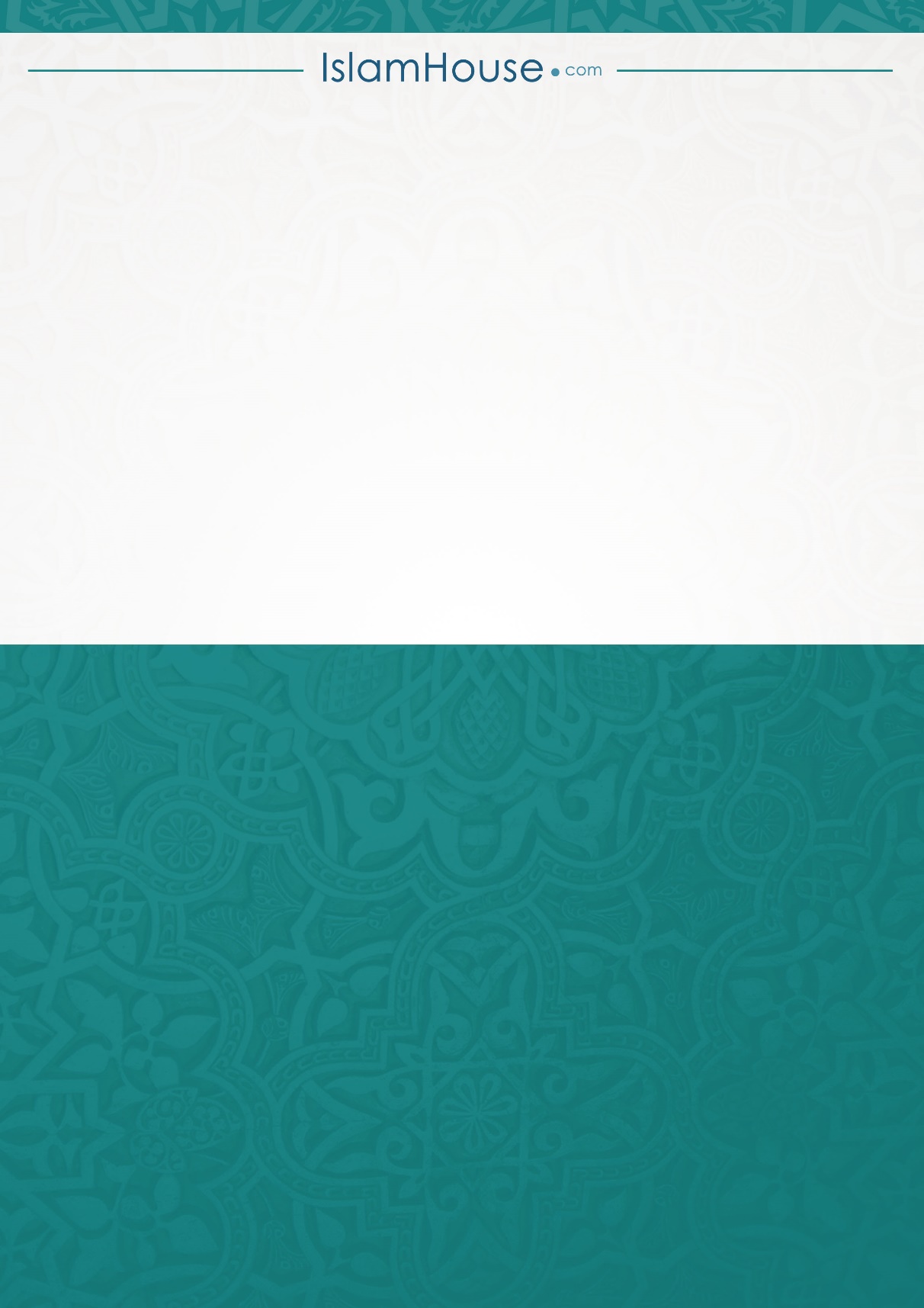 